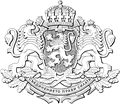 РЕПУБЛИКА  БЪЛГАРИЯМИНИСТЕРСКИ СЪВЕТПроектПОСТАНОВЛЕНИЕ  № ..............................от ...................................... годинаЗА приемане на наредба за изискванията към някои частично или напълно дехидратирани млека, предназначени за консумация от човекаМИНИСТЕРСКИЯТ СЪВЕТПОСТАНОВИ:Член единствен. Приема Наредба за изискванията към някои частично или напълно дехидратирани млека, предназначени за консумация от човека.ЗАКЛЮЧИТЕЛНИ РАЗПОРЕДБИ§ 1. Отменя се Наредбата за изискванията към някои частично или напълно дехидратирани млека, предназначени за консумация от човека, приета с Постановление № 10 на Министерския съвет от 2004 г. (обн., ДВ, бр. 8 от 2004 г.). § 2. Постановлението влиза в сила в 14-дневен срок от деня на обнародването му в „Държавен вестник“.МИНИСТЪР-ПРЕДСЕДАТЕЛ:БОЙКО БОРИСОВГЛАВЕН СЕКРЕТАР НА МИНИСТЕРСКИЯ СЪВЕТ:ВЕСЕЛИН ДАКОВГлавен секретар на Министерството на земеделието, храните и горите:Георги СтояновДиректор на дирекция „Правни дейности и законодателство 
на Европейския съюз“, МЗХГ:Гинка Панаретова